ЗАКОНКОСТРОМСКОЙ ОБЛАСТИО ПОДДЕРЖКЕ СОЦИАЛЬНО ОРИЕНТИРОВАННЫХНЕКОММЕРЧЕСКИХ ОРГАНИЗАЦИЙ В КОСТРОМСКОЙ ОБЛАСТИПринят Костромской областной Думой13 октября 2011 годаСтатья 1. Предмет регулирования и сфера действия настоящего Закона1. Настоящий Закон устанавливает формы поддержки социально ориентированных некоммерческих организаций, созданных в предусмотренных Федеральным законом от 12 января 1996 года N 7-ФЗ "О некоммерческих организациях" формах и осуществляющих на территории Костромской области деятельность, направленную на решение социальных проблем, развитие гражданского общества, а также виды деятельности, предусмотренные статьей 3 настоящего Закона (далее - некоммерческие организации).Действие настоящего Закона не распространяется на отношения, участниками которых являются государственные корпорации, государственные компании, а также общественные объединения, являющиеся политическими партиями.2. Поддержка подразделений добровольной пожарной охраны, созданных на территориях городских и сельских поселений Костромской области, силы и средства которых привлекаются органами государственной власти Костромской области для участия в профилактике и (или) тушении пожаров и проведении аварийно-спасательных работ, осуществляется в соответствии с Законом Костромской области от 11 июля 2011 года N 90-5-ЗКО "Об обеспечении деятельности добровольной пожарной охраны в Костромской области".Статья 2. Правовая основа настоящего ЗаконаПравовую основу настоящего Закона составляют Конституция Российской Федерации, Федеральный закон "О некоммерческих организациях", Федеральный закон "Об общих принципах организации публичной власти в субъектах Российской Федерации", Устав Костромской области.(в ред. Закона Костромской области от 26.04.2022 N 196-7-ЗКО)Статья 3. Виды деятельности некоммерческих организаций, при осуществлении которых им оказывается поддержкаОрганы государственной власти Костромской области оказывают поддержку некоммерческим организациям при условии осуществления ими в соответствии с учредительными документами следующих видов деятельности:1) социальное обслуживание, социальная поддержка и защита граждан;(п. 1 в ред. Закона Костромской области от 29.12.2014 N 624-5-ЗКО)2) подготовка населения к преодолению последствий стихийных бедствий, экологических, техногенных или иных катастроф, к предотвращению несчастных случаев;3) оказание помощи пострадавшим в результате стихийных бедствий, экологических, техногенных или иных катастроф, социальных, национальных, религиозных конфликтов, беженцам и вынужденным переселенцам;4) охрана окружающей среды и защита животных;5) охрана и в соответствии с установленными требованиями содержание объектов (в том числе зданий, сооружений) и территорий, имеющих историческое, культовое, культурное или природоохранное значение, и мест захоронений;6) оказание юридической помощи на безвозмездной или на льготной основе гражданам и некоммерческим организациям, в том числе оказание гражданам бесплатной юридической помощи в рамках негосударственной системы бесплатной юридической помощи, правовое просвещение населения, деятельность по защите прав и свобод человека и гражданина;(п. 6 в ред. Закона Костромской области от 18.06.2012 N 249-5-ЗКО)7) профилактика социально опасных форм поведения граждан;8) благотворительная деятельность, а также деятельность в области организации и поддержки благотворительности и добровольчества (волонтерства);(в ред. Закона Костромской области от 22.05.2018 N 383-6-ЗКО)9) деятельность в области образования, просвещения, науки, культуры, искусства, здравоохранения, профилактики и охраны здоровья граждан, пропаганды здорового образа жизни, улучшения морально-психологического состояния граждан, физической культуры и спорта и содействие указанной деятельности, а также содействие духовному развитию личности;10) профилактика социального сиротства, поддержка и защита семьи, детства, материнства и отцовства;(п. 10 в ред. Закона Костромской области от 16.07.2014 N 554-5-ЗКО)11) развитие детского и молодежного общественного движения, поддержка детских, молодежных общественных объединений и общественных объединений, работающих с детьми и молодежью;12) укрепление межнациональных, межэтнических и межконфессиональных отношений, профилактика экстремизма и ксенофобии;13) содействие развитию туризма на территории Костромской области;14) формирование в обществе нетерпимости к коррупционному поведению;(п. 14 введен Законом Костромской области от 04.03.2013 N 342-5-ЗКО)15) развитие межнационального сотрудничества, сохранение и защита самобытности, культуры, языков и традиций народов Российской Федерации;(п. 15 введен Законом Костромской области от 04.03.2013 N 342-5-ЗКО)16) деятельность в сфере патриотического, в том числе военно-патриотического, воспитания граждан Российской Федерации;(п. 16 введен Законом Костромской области от 17.10.2013 N 445-5-ЗКО)17) профилактика незаконного потребления наркотических средств и психотропных веществ, наркомании, осуществление мероприятий по медицинской реабилитации и социальной реабилитации, социальной и трудовой реинтеграции лиц, осуществляющих незаконное потребление наркотических средств или психотропных веществ;(п. 17 введен Законом Костромской области от 25.12.2013 N 482-5-ЗКО; в ред. Закона Костромской области от 18.05.2015 N 690-5-ЗКО)18) повышение качества жизни людей пожилого (пенсионного) возраста;(п. 18 введен Законом Костромской области от 16.07.2014 N 554-5-ЗКО)19) социальная адаптация инвалидов и их семей;(п. 19 введен Законом Костромской области от 16.07.2014 N 554-5-ЗКО)20) развитие институтов гражданского общества, проведение социологических исследований и мониторинга состояния гражданского общества, деятельность по изучению общественного мнения;(п. 20 введен Законом Костромской области от 16.07.2014 N 554-5-ЗКО)21) участие в охране общественного порядка;(п. 21 введен Законом Костромской области от 16.07.2014 N 554-5-ЗКО)22) развитие территориального общественного самоуправления;(п. 22 введен Законом Костромской области от 16.07.2014 N 554-5-ЗКО)23) просвещение в сфере жилищных отношений;(п. 23 введен Законом Костромской области от 16.07.2014 N 554-5-ЗКО)24) проведение поисковой работы, направленной на выявление неизвестных воинских захоронений и непогребенных останков защитников Отечества, установление имен погибших и пропавших без вести при защите Отечества;(п. 24 введен Законом Костромской области от 29.12.2014 N 624-5-ЗКО)25) социальная и культурная адаптация и интеграция мигрантов;(п. 25 введен Законом Костромской области от 18.05.2015 N 690-5-ЗКО)26) содействие повышению мобильности трудовых ресурсов;(п. 26 введен Законом Костромской области от 29.10.2015 N 12-6-ЗКО)27) увековечение памяти жертв политических репрессий.(п. 27 введен Законом Костромской области от 26.04.2016 N 93-6-ЗКО)Статья 4. Формы поддержки некоммерческих организаций1. Поддержка некоммерческих организаций осуществляется в следующих формах:(в ред. Закона Костромской области от 29.03.2017 N 222-6-ЗКО)1) финансовая, имущественная, информационная, консультационная поддержка, а также поддержка в области подготовки, дополнительного профессионального образования работников и добровольцев (волонтеров) некоммерческих организаций в соответствии со статьями 5-9 настоящего Закона;(в ред. Законов Костромской области от 17.10.2013 N 445-5-ЗКО, от 22.05.2018 N 383-6-ЗКО)2) предоставление некоммерческим организациям льгот по уплате налогов в соответствии с законодательством о налогах и сборах;3) осуществление закупок товаров, работ, услуг для обеспечения государственных нужд у некоммерческих организаций в порядке, установленном законодательством Российской Федерации о контрактной системе в сфере закупок товаров, работ, услуг для обеспечения государственных и муниципальных нужд;(п. 3 в ред. Закона Костромской области от 25.06.2014 N 541-5-ЗКО)4) предоставление юридическим лицам, оказывающим некоммерческим организациям материальную поддержку, льгот по уплате налогов в соответствии с законодательством о налогах и сборах;5) иные формы в соответствии с законодательством Костромской области.2. Некоммерческие организации - исполнители общественно полезных услуг имеют право на приоритетное получение мер поддержки в порядке, установленном федеральными законами, иными нормативными правовыми актами Российской Федерации, нормативными правовыми актами Костромской области, муниципальными правовыми актами.(часть 2 введена Законом Костромской области от 29.03.2017 N 222-6-ЗКО)Статья 5. Финансовая поддержка некоммерческих организаций1. Финансовая поддержка некоммерческих организаций осуществляется в виде предоставления субсидий из областного бюджета в соответствии с бюджетным законодательством.(часть 1 в ред. Закона Костромской области от 12.07.2016 N 117-6-ЗКО)2-3. Утратили силу. - Закон Костромской области от 12.07.2016 N 117-6-ЗКО.4. В случае нецелевого использования субсидий или несвоевременного предоставления отчета об использовании указанных бюджетных средств получатель субсидий несет ответственность в порядке, предусмотренном действующим законодательством.Статья 6. Имущественная поддержка некоммерческих организаций1. Имущественная поддержка некоммерческих организаций осуществляется путем передачи во владение и (или) в пользование государственного имущества Костромской области, включенного в перечень государственного имущества Костромской области, которое может быть использовано только в целях предоставления его во владение и (или) в пользование на долгосрочной основе некоммерческим организациям, в порядке, предусмотренном Федеральным законом от 26 июля 2006 года N 135-ФЗ "О защите конкуренции".Указанное имущество должно использоваться только по целевому назначению.2. Порядок формирования, ведения, обязательного опубликования перечня государственного имущества Костромской области, которое может быть использовано только в целях предоставления его во владение и (или) в пользование на долгосрочной основе (в том числе по льготным ставкам арендной платы) некоммерческим организациям, а также порядок и условия предоставления во владение и (или) в пользование некоммерческим организациям включенного в них государственного имущества Костромской области устанавливаются администрацией Костромской области.Статья 7. Информационная поддержка некоммерческих организаций1. Органы исполнительной власти Костромской области в пределах своей компетенции оказывают некоммерческим организациям при взаимодействии с ними информационную поддержку для достижения ими своих уставных целей.2. Оказание информационной поддержки некоммерческим организациям осуществляется органами государственной власти Костромской области путем создания областной информационной системы и информационно-телекоммуникационных сетей и обеспечения их функционирования в целях реализации государственной политики в области поддержки некоммерческих организаций.При оказании информационной поддержки органы государственной власти Костромской области создают условия для эффективного использования некоммерческими организациями информационно-телекоммуникационной сети "Интернет".3. Информационная поддержка некоммерческих организаций осуществляется в виде:1) создания условий для свободного доступа к информации о деятельности органов государственной власти Костромской области;2) организационной работы с руководителями некоммерческих организаций по вопросам взаимодействия с органами государственной власти Костромской области;3) проведения обучающих тематических семинаров и научно-практических конференций по вопросам взаимодействия органов государственной власти Костромской области и некоммерческих организаций, а также по иным социально значимым вопросам.Статья 8. Консультационная поддержка некоммерческих организацийКонсультационная поддержка некоммерческих организаций осуществляется органами государственной власти Костромской области в виде:1) предоставления некоммерческим организациям консультаций по различным вопросам их деятельности;2) организации и проведения обучающих и консультационных семинаров, тренингов, круглых столов;3) иных мероприятий по консультационной поддержке.Статья 9. Поддержка в области подготовки, дополнительного профессионального образования работников и добровольцев (волонтеров) некоммерческих организаций(в ред. Законов Костромской области от 17.10.2013 N 445-5-ЗКО, от 22.05.2018 N 383-6-ЗКО)Поддержка в области подготовки, дополнительного профессионального образования работников и добровольцев (волонтеров) некоммерческих организаций органами исполнительной власти Костромской области осуществляется в виде:(в ред. Законов Костромской области от 17.10.2013 N 445-5-ЗКО, от 22.05.2018 N 383-6-ЗКО)1) содействия в организации подготовки, профессиональной переподготовки и повышения квалификации работников и добровольцев (волонтеров) некоммерческих организаций по запросам некоммерческих организаций;(в ред. Законов Костромской области от 29.03.2017 N 222-6-ЗКО, от 22.05.2018 N 383-6-ЗКО)2) проведения обучающих, научных и практических мероприятий.(п. 2 в ред. Закона Костромской области от 29.03.2017 N 222-6-ЗКО)Статья 10. Содействие муниципальным программам поддержки некоммерческих организацийК полномочиям администрации Костромской области в вопросах содействия муниципальным программам поддержки некоммерческих организаций относятся:1) методическое обеспечение органов местного самоуправления и оказание им содействия в разработке и реализации мер по поддержке некоммерческих организаций на территориях муниципальных образований;2) разработка, принятие и участие в реализации межмуниципальных программ поддержки некоммерческих организаций.Статья 11. Реестр некоммерческих организаций - получателей поддержкиОрганы исполнительной власти Костромской области, оказывающие поддержку некоммерческим организациям, формируют и ведут реестры некоммерческих организаций - получателей такой поддержки в порядке, установленном статьей 31.2 Федерального закона от 12 января 1996 года N 7-ФЗ "О некоммерческих организациях".Статья 12. Вступление в силу настоящего ЗаконаНастоящий Закон вступает в силу через десять дней после дня его официального опубликования.ГубернаторКостромской областиИ.СЛЮНЯЕВ20 октября 2011 годаN 131-5-ЗКО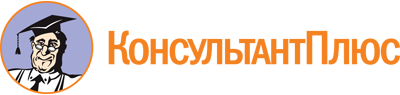 Закон Костромской области от 20.10.2011 N 131-5-ЗКО
(ред. от 26.04.2022)
"О поддержке социально ориентированных некоммерческих организаций в Костромской области"
(принят Костромской областной Думой 13.10.2011)Документ предоставлен КонсультантПлюс

www.consultant.ru

Дата сохранения: 10.06.2023
 20 октября 2011 годаN 131-5-ЗКОСписок изменяющих документов(в ред. Законов Костромской областиот 18.06.2012 N 249-5-ЗКО, от 04.03.2013 N 342-5-ЗКО,от 17.10.2013 N 445-5-ЗКО, от 25.12.2013 N 482-5-ЗКО,от 25.06.2014 N 541-5-ЗКО, от 16.07.2014 N 554-5-ЗКО,от 29.12.2014 N 624-5-ЗКО, от 18.05.2015 N 690-5-ЗКО,от 29.10.2015 N 12-6-ЗКО, от 26.04.2016 N 93-6-ЗКО,от 12.07.2016 N 117-6-ЗКО, от 29.03.2017 N 222-6-ЗКО,от 22.05.2018 N 383-6-ЗКО, от 26.04.2022 N 196-7-ЗКО)